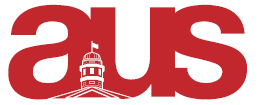 Report of McGill Industrial Relations Association, AUS Council Nov 30, 2016Submitted Nov 27, 2016Any general updates about/changes to the departmental association:No changes to the association!A review of any past projects or events that have been completed:We just hosted our first two speakers of our speaker series: VP HR and Senior Director of HR of Pratt & Whitney. There was a large turnout and everyone really enjoyed the talk! A list of projects the association has been working on:We are currently planning for future speakers to come in as part of our speaker seriesWe are recruiting IR students to represent McGill in a Negotiation Case Competition against ULaval and UdeM.   Our VP Academic continues to work on tutoring/midterm review sessions for IR classes.Our meetings have been permanently changed to Tuesdays at 12pm in the IR office.Respectfully Submitted,Maddy Sequeira VP External